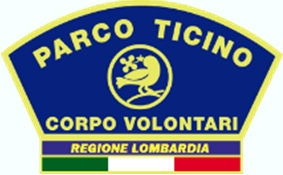 CORPOVOLONTARI                                                   COMUNEDI ROBECCHETTOCONINDUNO PARCODELTICINO                                                                CittàMetropolitanadi Milano-Distaccamentodi Turbigo-ASSESSORATOALLASICUREZZAConilpatrociniodi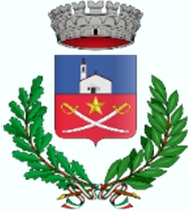 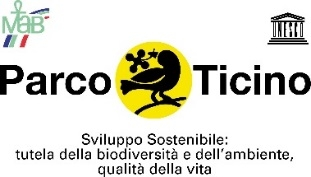 GIOVEDI’21APRILEalleore21.00pressolaSALACONSILIAREdelPALAZZOCOMUNALESITERRA’UNASERATACONILCORPODEIVOLONTARIDEL PARCODELTICINO- RegioneLombardia-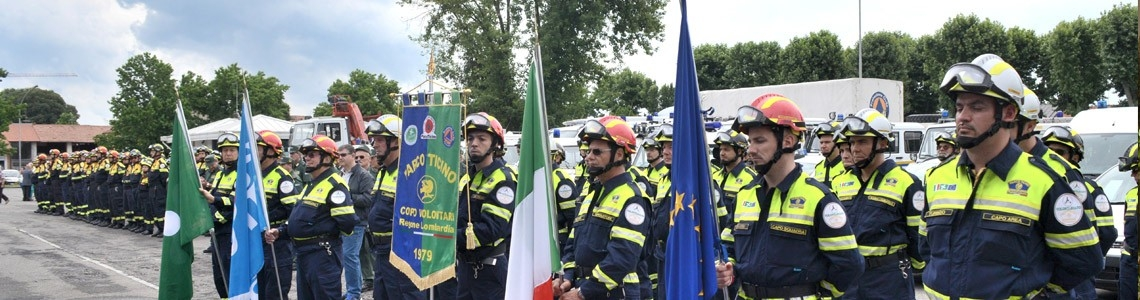 PROTEZIONE CIVILE,ANTINCENDIBOSCHIVIE VIGILANZAECOLOGICACHI SONOCOMEOPERANOCOMEDIVENTARE UN VOLONTARIOL’ASSESSOREALLASICUREZZAIL SINDACODavideLuigiScalzo                                                                                          MariaAngelaMisci